Donation FormDonor InformationPledge InformationI (we) pledge a total of  US $____________________ to be paid: now monthly yearly.I (we) plan to make this contribution in the form of: cash check Other (please specity) ____________I (we) want to support  Yonsei development fund SOS Scholarship fund Other (please specify)____\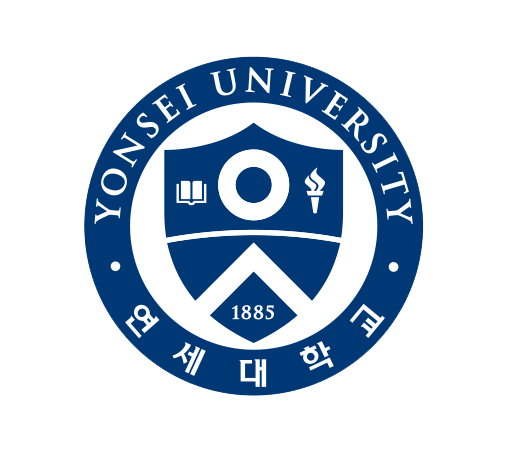 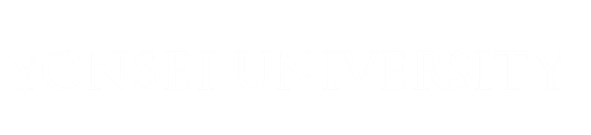 DonateOnline at fund.yonsei.ac.krName Alumnus  Parent  Student  Faculty  Staff Other I (we) wish to have my (our) gift remain anonymous.AddressCity | Zip CodePhone | EmailPrinted NameSignature(s)Date